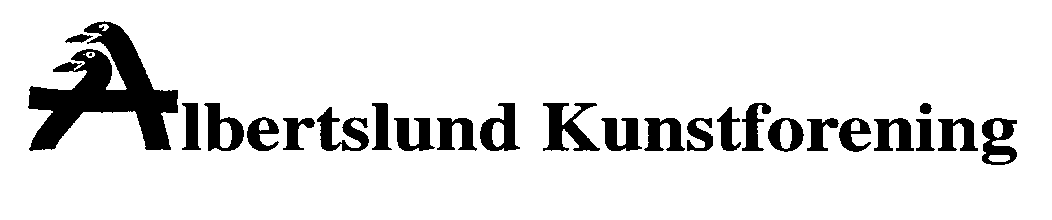 REFERAT AF EKSTRAORDINÆR GENERALFORSAMLINGTorsdag den 20. august 2020 kl. 19 på Birkelundgård.16 medlemmer deltog i generalforsamlingen. Dagsorden:1. Valg af dirigent og referent 2. Forslag til vedtægtsændringer fra bestyrelsen.3. Evt.Ad 1. Inge Iversen blev enstemmig valgt til dirigent
         Ole Kristensen blev valgt til referent.Ad 2. Formanden redegjorde for bestyrelsens forslag til vedtægtsændringer, der 
         enstemmigt blev godkendt på den ordinære generalforsamling den 1. marts 
         2020. Da antallet af deltagere på den ordinære generalforsamling var under 
         50% af medlemmerne kræver vedtægterne, at de igen vedtages på en 
         ekstraordinær generalforsamling uanset antal fremmødte.
         Forslag til vedtægtsændringer blev enstemmigt godkendt.
Ad 3. Formanden orienterede om Kunstforeningens kommende arrangementer.
         a. På grund af Covid-19 er buffetarrangementet den 27. august ændret til              ”Foredrag og spisning” uden buffet og arrangementet er flyttet til større              lokaler på Herstedvester skole.
         b. Tur til Hempel Glasmuseum den 3. september kl. 13. Medlemmer der ikke              har bil, kan kontakte formanden som vil koordinere samkørsel.   
         c. Udstilling med fernisering den 12. september med Skak Snitker, glas, 
            Maria Ytterberg, maleri og collage samt Niels Dejgaard med foto.
            Pga. Covid-19 retningslinjer med et arealkrav på 4 m2 per person vil             ferniseringen vil blive delt op i 2 præsentationer af kunstnerne. Dvs. kl. 14             og kl. 15.30 og vi håber, at det vil kunne fordele antal besøgende på passende vis.            Husk at holde afstand og passe på hinanden!ReferatOle Kristensen     